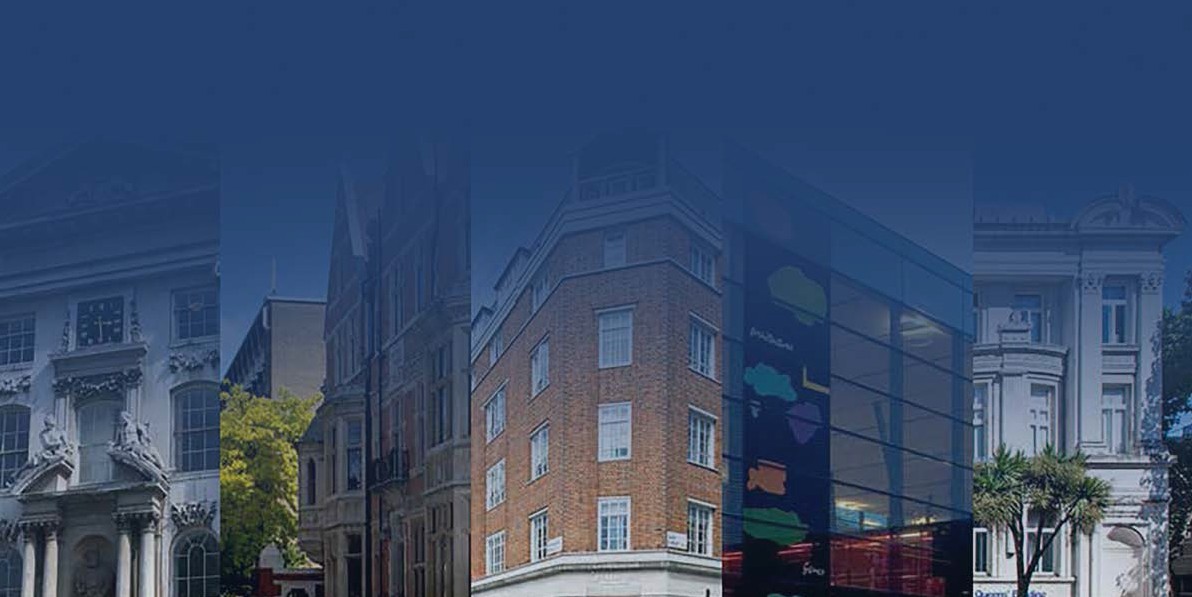 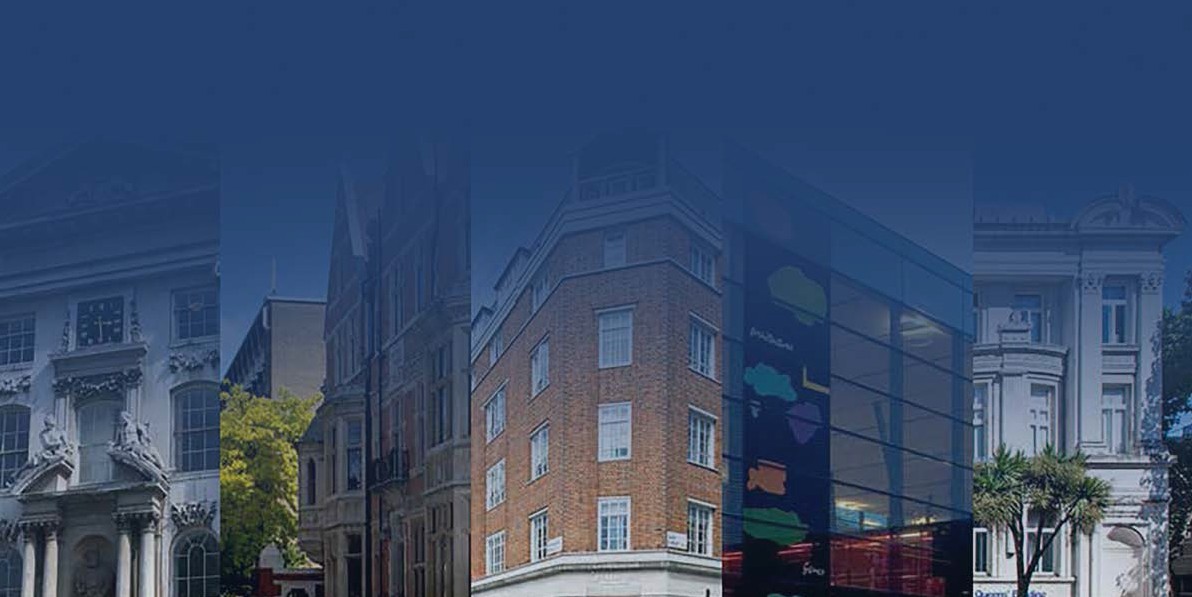 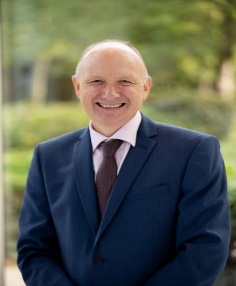 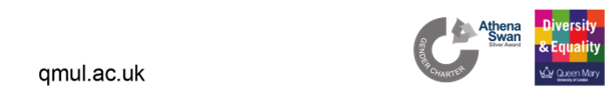 Our strategy 2030In 2019, Queen Mary University of London launched a bold new Strategy with the vision to open the doors of opportunity. By 2030, we will be the most inclusive university of its kind, anywhere. We are doing this by building on our existing cultural diversity to create a truly inclusive environment, where students and staff flourish, reach their full potential and are proud to be part of the University. Continuing our long tradition of commitment to public good, we will generate new knowledge, challenge existing knowledge, and engage locally, nationally and internationally to create a better world. We have five core values that will help us to reach this goal:We are inclusive, supporting talented students and staff regardless of their background, and engaging with our local and global communities. We are proud of the difference we can all make when we work collectively. We are ambitious, fostering innovation and creativity, disrupting conventional thought, and responding with imagination to new opportunities.We are collegial, promoting a strong community through openness, listening, understanding, co-operation and co-creation.We are ethical, acting with the highest standards, and with integrity, in all that we do.To enable our staff to flourish and to reach their full potential throughout their employment at Queen Mary, we offer a range of benefits:Staff benefitsJob descriptionAbout Queen Mary University of LondonRanked joint 7th in the UK for the quality of its research in the 2021 Research Excellence Framework, Queen Mary University of London, is one of the UK's leading research-intensive higher education institutions, delivering world class education and knowledge transfer across a wide range of subjects in the Humanities and Social Sciences, Medicine & Dentistry and Science & Engineering.About The Faculty of Medicine and DentistryThe Faculty of Medicine and Dentistry offers international excellence in research and teaching, and supports clinical service for a population of unrivalled ethnic diversity in East London and the wider Thames Gateway.   At the forefront of medical research and education, with research themes in cancer, cardiovascular medicine, inflammation, trauma and population health, the Faculty is ranked 2nd in the 2021 QS World University rankings for research citations and consistently positioned first in London for subject rankings and student satisfaction. Working with six NHS Trust partners in East London, the Faculty is central to delivering impact on health-related challenges for local and global populations; it has a strong commitment to public engagement through its pioneering science education centre in Whitechapel, The Centre of the Cell.  The Faculty is firmly embedded in our East End and global communities, and through education and research we are committed to improving the health outcomes, the wellbeing, and the prosperity of those we serve through a strategy focused on Better Health for All.Job contextBriefly describe the setting of the post within the Institute and Faculty and provide a specific paragraph about the Institute. E.g. What is the culture like? What are the challenges? Where is there growth or investment? What were the REF or NSS results like? What new programmes are running? etc. [delete on completion of this section]Examples:The post is within the Institute of ***, home to *** academic employees. The Institute is one of *** Institutes in the Faculty of *****.  The Institute of *** is a large and expanding academic unit, which provides a supportive and friendly environment. It offers a varied academic diet and has a diverse international student population. The Institute is launching a new MSc programme and is also looking to build on its student employability agenda. The Institute of *** is an exciting and dynamic environment, home to over 750 undergraduate students, 150 postgraduate students, 200 PhD students and 110 teaching and research staff. In REF2021, xx% of the *** submitted outputs were rated 3* or 4*. Recent student experience and education highlights include the development of a new UG programme collaborating with colleagues in *****.Job purposeThe Professor will make significant contributions to the intellectual life of the Institute and research field of ********. They will lead their research group by example, providing direction that will enable its success, deliver high quality teaching which enhances student experience, as well as contributing as a senior academic to the wider achievements of the Institute and Institution. In line with the University of London standards for the conferment of the title of Professor, the post-holder will achieve this by: Making important research contributions to the field;Advancing the subject or profession through publications, creative works or other forms of scholarship or performance;Delivering high quality teaching including making innovations in key aspects of teaching and learning;Contributing to the administration of research, teaching and other university activities;Maximising opportunities for public engagement in the subject.Main duties and responsibilitiesResearch & ScholarshipConduct original research into complex problems, ideas, concepts and theories to obtain new knowledge;Publish original research of a quality that is internationally excellent in renowned, relevant, specialist and generalist outlets/media in a manner appropriate to the research, academic discipline, QMUL strategies and funding requirements;Engage with the research communicate at an appropriate level, e.g. via conferences, advisory or editorial bodies, research funders, referring and research reviews; Provide research leadership in the field and at QMUL, which contributes to the overall medium to long-term research strategy of the Institute and Faculty;Lead research funding strategies and bids within the research group, including management and facilitation of bids with collaborators within QMUL and beyond;Use research to engage in a broad range of activities that influence society, economy, industry, government or public policy;Lead and contribute to a research group’s aims to successfully recruit and develop PhD students in line with the Institute and QMUL strategies;Recruit, guide and develop personally assigned PhD students to the successful completion of their research programme.Student Experience & EducationContribute to and support innovations in teaching and learning through the development of teaching materials, forms of pedagogy, or appropriate teaching collaborations;Organise, design and deliver teaching and assessment as required by the Institute, Faculty and QMUL; this will include delivering lectures, classes and seminars in core and specialist subjects with due regard to best practice and the overall teaching strategy in the Institute at home and overseas;Act as a Personal Tutor providing effective support to students, including referring to specialist services as appropriate, and proactively identifying engagement issues at an early stage;Shape and influence curriculum development and actively contribute to the review or courses in accordance with the teaching and learning strategy of the Institute, Faculty and QMUL.Public Engagement & ImpactContribute to increasing public understanding of the discipline, finding ways to support external users of research;Contribute effectively to the Institute’s outreach plans, developing links with, for example, industry or community partners;Lead and facilitate the successful exploitation of research through, for example, patents and spinout companies or influence on the development of public policy in the UK and overseas.Lead and facilitate the successful development of partnerships with other higher education institutions, government bodies and industry for the benefits of student education and research collaborations, and experience in the Institute, Faculty and university in the UK and overseas.Leadership & CollegialityFoster collegiality through role-modelling and fulfil Institute and QMUL wide responsibilities as agreed with the Institute Director, or other senior colleagues;Lead and manage research staff supporting them in their role and their wider career development through coaching, mentoring, peer support and appraisals;Make contributions to the vision and leadership of the Institute and QMUL, as well as wider relevant bodies, such as learned societies, where relevant;Engage in the wider QMUL agenda (e.g. Equality & Diversity; Sustainability; Internationalisation; Widening Participation; Interdisciplinarity and Staff Development) in line with QMUL strategies and policies.ClinicalThe post-holder is required to have and maintain full registration with the General Medical Council. Medical Staff are advised to continue membership of one of the medical defence organisations.The postholder will hold an honorary contract with the relevant NHS Trust.Clinical duties will include:General xxs outpatient clinics.Participation on a pro rata basis in any Consultant rota in future, moving academic activity where necessary to accommodate this.Participation in the out of hours general xxx  consultant on call rota.Participation in audit, quality improvement and service development activity as an active and engaged member of the clinical team, taking a leadership role where required.Active membership of the wider multi-disciplinary team.The post-holder must have an awareness and understanding of clinical governance issues, and will be expected to participate in Clinical Governance activities related to their clinical work. Further specific clinical duties are set out in Appendix A belowThe above list of responsibilities is not exhaustive and the jobholder may be required to undertake other duties commensurate with the level of the role, as reasonably requested by their line manager.This job description accurately reflects the duties and responsibilities of the role at the time the job description was written. These duties and responsibilities may change over time without significantly impacting on the character of the role, the overall level of responsibility, or its grade.Depending on strategic or operational needs, the jobholder may in the future be required to work for another existing or new organisational unit and/or at a different site within Queen Mary. This may be on a temporary or indefinite basis and may involve a change in line management and / or regularly working at more than one site.FMD Academic Performance StandardsThe FMD's  academic performance standards provide a framework for the FMD's academic community to pursue identified strategies and targets to advance excellence in research, teaching and third stream activities (and where appropriate taking into account the demands of clinical service provision) by identifying achievable performance targets for all academics.Citizenship The Faculty of Medicine and Dentistry is committed to an action plan that supports the cultivation of a diverse and nurturing staff and student community, at the heart of which sits the commitment to equality of opportunity and equity in our processes and structures. It is the expectation of all staff that they undertake citizenship responsibilities within the Faculty. As part of the appraisal and probation process, your line manager will discuss the expectations of you to lead or participate in citizenship projects/initiatives as set out in the Faculty’s EDI Strategy. These responsibilities will be commensurate with the seniority of the role and the expertise and experience of the individual.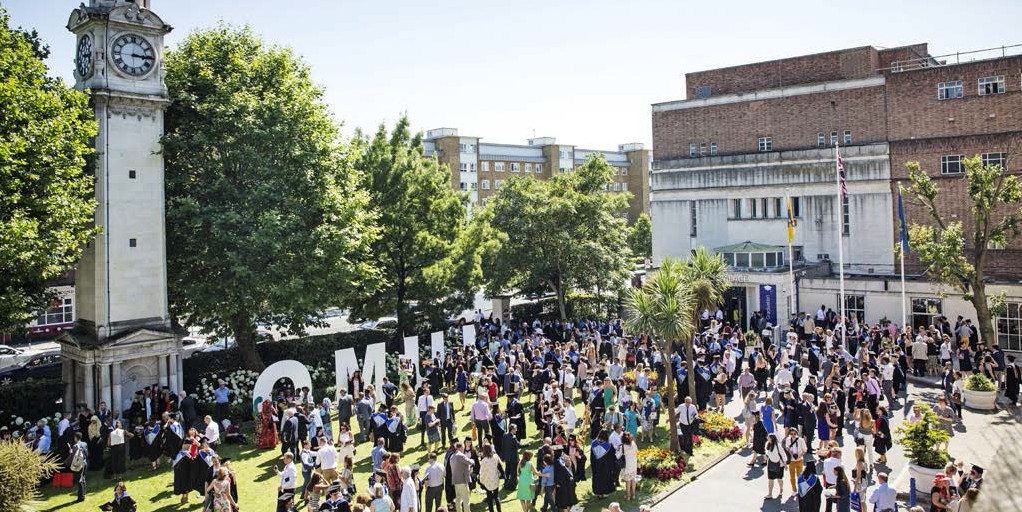 Essential: Requirements without which the job could not be done.Desirable: Requirements that would enable the candidate to perform the job well.Person specificationThis table lists the essential and desirable requirements needed in order to perform the job effectively. Candidates will be shortlisted based on the extent to which they meet these requirements.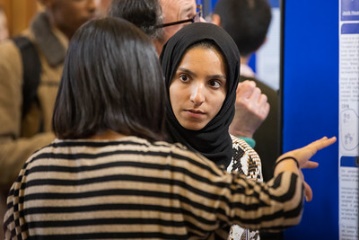 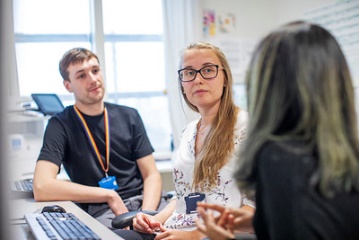 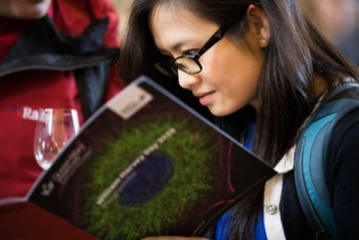 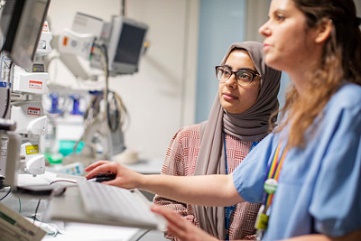 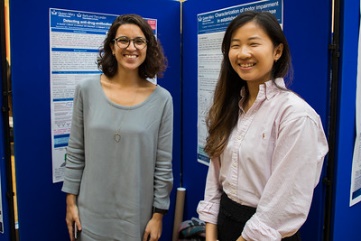 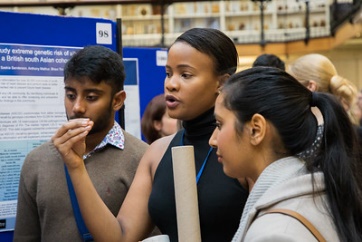 * The University has a legal responsibility to ensure that all potential employees can provide documentary evidence of their legal right to work in the UK prior to commencing employment.  Candidates shortlisted for interview will be asked to bring their passport or another acceptable form of evidence to verify their right to work. Visa Sponsorship For those who do not have a right to work in the UK, the University is a UKVI licensed sponsor and is able to issue a Certificate of Sponsorship (CoS) to successful candidates who are offered skilled roles and meet the eligibility criteria. The CoS enables candidates to apply for a Skilled Worker visa.  Further information on the Skilled Worker visa can be found via: www.gov.uk/skilled-worker-visaGlobal Talent Visa Route              The Global Talent visa is an alternative route to sponsorship, directly applied for by the applicant. It is open to those wishing to work in the UK and who are a leader or potential leader in the fields of academia or research, arts and culture, and digital technology. Further information on the Global Talent Route can be found via: https://www.gov.uk/global-talentFor additional information on both visa sponsorship and non-sponsorship visa routes, please visit the UK Visas and Immigration website: https://www.gov.uk/browse/visas-immigration/work-visasAcademic Technology Approval Scheme (ATAS)Academics and Researchers applying for Skilled Worker visas and Sponsored Researchers applying for Government Authorised Exchange visas who will be undertaking research activities, at PhD level or above, in the one of the ATAS listed subject areas  will be required to obtain an ATAS certificate before they can apply for a visa to work in the UK.Exemptions will exist for nationals from the EEA, Australia, Canada, Japan, New Zealand, Singapore, South Korea, Switzerland and USA and those applying for Global Talent Visas. For further information on this, please visit the UK Visas and Immigration website: https://www.gov.uk/guidance/find-out-if-you-require-an-atas-certificate Appendix AIndicative Joint Job Plan – subject to negotiation/confirmation The exact content of the job plan may be subject to review and negotiation with the post-holder.  All job plans are reviewed on at least an annual basis.  It will consist of X clinical PAs and X academic PAs.  Consideration will be given to time off in lieu. 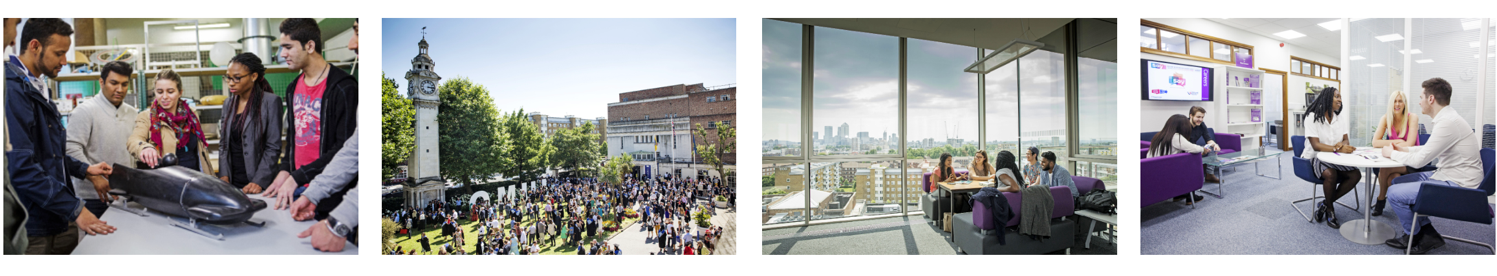 EDI InitiativesQueen Mary is committed to advancing Equality, Diversity and Inclusion (EDI). We hold a Silver Institutional Athena SWAN award for advancing gender equality and champion a number of EDI initiatives across the University. We also offer a number of development programmes including Springboard, Aurora and B-MEntor.  We are committed to championing EDI relating to all protected characteristics and other underrepresented and marginalised groups under the Equality Act 2010. We offer ‘Introducing Inclusion’ training for staff to give them an understanding of EDI related issues and provide them with the tools needed to champion inclusivity and embed best inclusive practice in all the work they do.  EDI is built into everything we do at Queen Mary, and ischampioned through a well-established governance structure. If you are interested in learning more about Equality, Diversity and Inclusion at Queen Mary and how to get involved then please contact hr-equality@qmul.ac.uk.  Flexible workingQueen Mary is proud of the diversity of its staff and students. We encourage inclusive practices in everything that we do, to ensure that everyone who works here feels valued and enabled to have a positive working experience. We are therefore open to considering applications from candidates wishing to work flexibly, balanced against business need. Our Flexible Working Policy includes examples of some of the flexible working arrangements that could be considered. If you feel that this is something that may be of benefit to you, please do ask.Family Friendly PoliciesQueen Mary recognises the commitments that staff have to their family and the importance of work-life balance. To support this Queen Mary offers a range of family friendly policies with enhanced rates of pay available for family-related leave, following a qualifying period of service. Further InformationDetails about us can be found at:Informal enquiries should be made to:General InformationPlease note that we advertise our salaries on a range to indicate the trajectory of progression that can be made. Appointments are usually made at the start of the salary range. The Queen Mary salary structure includes automatic pay progression within the published grades, subject to service, funding and performance. In addition to this, there are performance related annual pay review schemes in place.•	Annual leave – the full-time annual leave 
   annual entitlement is 30 working days 
   (not including bank holidays). • 	Season ticket loan scheme• 	Pension scheme• 	Reward and recognition schemes•  Staff Networks• 	Cycle to work scheme• 	Qmotion sport fitness centre• 	 Employee Assistance Programme• 	Family friendly policies• 	Flexible working practicesJob detailsJob detailsJob titleClinical Professor and Honorary Consultant in xxx  (Teaching & Research)School/Dept/Institute Centre/FacultyReports toGrade and salaryConsultantHours per week (full-time/part-time)Appointment periodIndefinite / xx months/years including reason for fixed term contract if applicableCurrent locationMile End / Lincoln’s Inn Fields / Whitechapel / Charterhouse SquareWork activity typeTeaching and ResearchQualificationsEssential DesirablePhD in *****, and / or relevant professional qualification and / or equivalent professional experienceHigher education teaching accreditation, e.g. Fellow or Senior Fellow of the Higher Education AcademyMembership of the relevant Royal College, or equivalent	MD or PhD awardedUK-registerable basic medical qualification (GMC registration)Certificate of completion of training (CCT) in or equivalentExperience/KnowledgeSignificant track-record of high quality research in the field of ***** at a national and international level, including publications in internationally renowned journalsSignificant experience and proven ability in developing research proposals, bidding for and securing external research funding, and subsequent effective award management skillsEvidence of the development and delivery of research-led teaching and assessment at undergraduate and postgraduate levelUnderstanding of student support needs and able to provide guidance, signposting to specialist services where appropriateExperience of managing research staff or teams, including staff development and the successful supervision and management of PhD students to completionClear and ambitious plans for future researchWide clinical knowledge in xxxxDemonstrable knowledge of clinical governance and patient safety mattersSkills/AbilitiesProven ability to plan and develop a range of high quality research and teaching activities, ensuring proposals complement broader research and education strategies, demonstrating a commitment to continuous improvementProven ability to persuade and influence at all levels within the immediate research group, across the Institute and institution, and externally in order to foster and maintain relationships and effectively resolve tensions and difficulties in a positive mannerAbility to communicate new and complex information effectively, both verbally and in writing, engaging the interest and enthusiasm of the target audience. This includes lecturing to students, presentation of research at group meetings and conferences and public engagement activities.Good IT skills at the level required to undertake research, teaching, leadership and management dutiesOtherMeet the University of London standards, as relevant to this role, for the conferment of the title of Professor*The ability to meet UK ‘right to work’ requirements.DayTimeLocationWorkCategorisationNo of PA’sMondayAM (8-12)MondayPM (1-5)TuesdayAM (8-12)TuesdayPM (1-5)WednesdayAM (8-12)WednesdayPM (1-5)ThursdayAM (8-12)ThursdayPM (1-5)FridayAM (8-12)FridayPM (1-5)SaturdaySundayAdditional agreed activity to be worked flexiblyPredictable emergency on-call workUnpredictable emergency on-call workNHS Direct Clinical Care (including unpredictable on-call)NHS Supporting Professional Activities (inc NHS-led teaching & research)Academic (Teaching/Research/Admin)TOTAL PROGRAMMED ACTIVITIESNHS Direct Clinical Care (including unpredictable on-call)NHS Supporting Professional Activities (inc NHS-led teaching & research)Academic (Teaching/Research/Admin)TOTAL PROGRAMMED ACTIVITIESNHS Direct Clinical Care (including unpredictable on-call)NHS Supporting Professional Activities (inc NHS-led teaching & research)Academic (Teaching/Research/Admin)TOTAL PROGRAMMED ACTIVITIESNHS Direct Clinical Care (including unpredictable on-call)NHS Supporting Professional Activities (inc NHS-led teaching & research)Academic (Teaching/Research/Admin)TOTAL PROGRAMMED ACTIVITIES---10Summary of the above programmed activitiesNo of PAsNHS Direct Clinical Care (including unpredictable on-call)NHS Supporting Professional Activities (inc NHS-led teaching & research)Other NHS responsibilitiesExternal dutiesUniversity TeachingUniversity ResearchTOTAL PROGRAMMED ACTIVITIES10Contracted PAsNo of PAsNumber of contracted clinical PAsNumber of contracted academic PAsNumber of contracted clinical APAsNumber of contracted academic APAsTOTAL CONTRACTED PROGRAMMED ACTIVITIES10